LOCAIS DOS CURSOS BÁSICOS DE LÍNGUA ESTRANGEIRA 2016-2CAMPUS PORTO: Rua Gomes Carneiro, nº 01"SALIS GOULART": (prédio da Geografia - UFPel) – Rua Félix da Cunha, 520 (entrada pela Rua Tiradentes)HORÁRIO - INGLÊSHORÁRIO - FRANCÊSHORÁRIO - ESPANHOLHORÁRIO ALEMÃOPelotas 15 de agosto de 2016.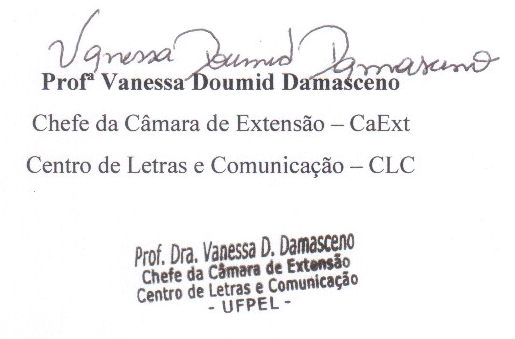 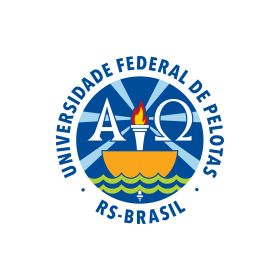 MINISTÉRIO DA EDUCAÇÃOUNIVERSIDADE FEDERAL DE PELOTASCENTRO DE LETRAS E COMUNICAÇÃO CÂMARA DE EXTENSÃO - CaExt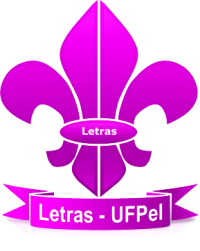 CURSODIASLOCALHORÁRIOBásico I – Turma 1SábadosSala 111-Campus Porto8h às 12hBásico I – Turma 2SábadosSala 107 -Salis Goulart8h às 12hBásico II – T. únicaSábadosSala 201 -Salis Goulart 8h às 12hBásico III – T. únicaSábadosSala 216 - Campus Porto8h às 12hBásico IV – T. únicaSábadosSala 205 - Salis Goulart8h às 12hLeitura em L. InglesaSábadosSala 110 - Campus Porto9h às 12hCURSODIASLOCALHORÁRIOBásico I – Turma 1SábadosSala 112 - Campus Porto8h às 12hBásico I – Turma 2SábadosSala 206 - Salis Goulart 8h às 12hBásico II – T. únicaSábadosSala 214 -Campus Porto8h às 12hBásico III – T. únicaSábadosSala 218Campus Porto8h às 12hBásico IV – T. únicaSábadosSala 203 - Salis Goulart8h às 12hCURSODIASLOCALHORÁRIOBásico I – Turma 1SábadosSala 217 -Campus Porto8h às 12hBásico I – Turma 2SábadosSala 103 – Salis Goulart8h às 12hBásico II – T. únicaSábados Sala 102 – Salis Goulart8h às 12hBásico III – T. únicaSábados Sala 120 - Campus Porto8h às 12hBásico IV – T. únicaSábadosSala 224 - Campus Porto8h às 12hCURSODIASLOCALHORÁRIOBásico I – Turma ÚnicaSábadosSala 108 – Salis Goulart8h às 12hBásico II – Turma únicaSábadosSala 204 -Salis Goulart8h às 12hBásico III – Turma únicaSábadosSala 213 - Campus Porto8h às 12h